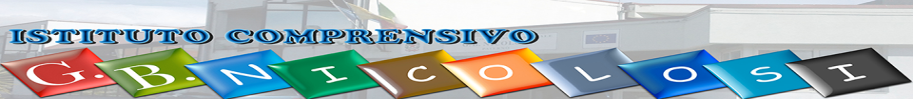 	C.F. 80013300878    - C M   CTIC893008 -  TEL. 095/842978 -  FAX 095/7977490		VIASCALA VECCHIA  S. N.  95047 www.gbnicolosi.itctic893008@istruzione.it- ctic893008@pec.istruzione.ita.s. 2018/19  Paternò 15/10/2018OGGETTO: Decreto di indizione delle elezioni dei rappresentanti di Classe/Interclasse e Intersezione. Anno scolastico 2018/2019.IL   DIRIGENTE   SCOLASTICOVISTO           il D.P.R. n.416 del 31/05/1974;VISTA           la legge 14/01/1975 recante modifiche al D.P.R. 416/74;VISTE           le O.M. 15/07/1991 nn. 215 – 216 – 217 e successive modifiche;VISTA           la Circolare del Dipartimento per l’Istruzione n. 77 del 27 agosto 2009;DECRETAle elezioni per il rinnovo della componente genitori nei consigli di classe, di interclasse e di intersezione di durata annuale in data :LUNEDI’   22 Ottobre 2018 Programma delle assemblee di classe e delle operazioni di voto.Ore 15,00 apertura dell’assembleaL’assemblea sarà presieduta da un l docente della classe o di sezione a ciò delegato dal Dirigente Scolastico, che farà una relazione introduttiva sul significato della partecipazione dei genitori alla vita della scuola (Competenze del Consiglio di Intersezione/Interclasse/Classe) oltre ad informare sulle modalità di espressione del voto (O.M. n° 215/91).Ore 16,00-18,00Operazioni di votoModalità di svolgimento del votoLe votazioni si svolgeranno nell’arco di due ore;Gli elettori voteranno nei seggi nei cui elenchi saranno compresi;Ogni elettore apporrà la firma sugli elenchi accanto al proprio nome;Nel locale adibito alle votazioni, verranno disposti dei banchi, in modo da consentire agli elettori di poter votare, garantendo la segretezza del voto;Le preferenze esprimibili da ciascun elettore sono:Scuola dell’Infanzia: n° 1Scuola Primaria: n° 1Scuola Secondaria di 1° grado: n° 2Al termine della votazione la scheda dovrà essere personalmente depositata nell’urna all’uopo predisposta.Si ricorda inoltre che:I genitori dovranno votare in tutte le classi frequentate dai figli;Sono elettori entrambi i genitori o che ne fa legalmente le veci;Ogni genitore può votare ed essere votato;Per i Consigli di Interclasse e Intersezione (Scuola dell’Infanzia e Scuola Primaria), verrà eletto un solo genitore per classe o sezione, nei Consigli di Classe (Scuola Secondaria di 1° Grado), verranno eletti quattro genitori.Il genitore eletto dura in carico un anno.Concluse le operazioni di voto, i membri di ogni seggio procederanno immediatamente allo spoglio delle schede ed alla proclamazione degli eletti. Il verbale delle operazioni di voto, sottoscritto dal Presidente e dagli Scrutatori, sarà consegnato, assieme al restante materiale elettorale, all’ufficio di segreteria dell’Istituto Comprensivo.Si confida nella presenza di tutti i genitori per concretizzare l’impegno di partecipazione democratica alle attività scolastiche e promuovere una proficua e costruttiva collaborazione tra scuola e famiglia.Il presente avviso è affisso all’albo il 15/10/2018.                                                                                                                                Il Dirigente ScolasticoDott.ssa Giuseppa MorsellinoFirma autografa omessa ai sensi
dell’art. 3 del D. Lgs. n. 39/1993